Главным  редакторам газет  «Волжская Новь», «Мой поселок»Сайт администрации  Волжского района	Главам городских и сельских поселений(для размещения  на сайте  и СМИ)                                                     ИНФОРМАЦИЯДля размещения в рубрике «В прокуратуре района» Прокуратурой Волжского района Самарской области выявлены нарушения законодательства в сфере закупок товаров, работ, услуг для обеспечения государственных и муниципальных 	Прокуратурой Волжского района Самарской области проведена проверка исполнения законодательства в сфере закупок.В ходе проверки установлено, что между ПАО «Самараэнерго» и администрацией сельского поселения Дубовый Умет 09.01.2018 заключен контракт №14-7737Э на продажу электроэнергии,  срок действия контракта с 01.01.2018 до 31.12.2018.Установлено, что между администрацией сельского поселения Дубовый Умет и ПАО «Самараэнерго» подписан акт приема-передачи электроэнергии №18013100453/14/14-773731 от 31.01.2018, вместе с тем,  на официальном сайте (www.zakupki.gov.ru) указанный акт размещен только 21.02.2018, что нарушило требования части 3 статьи 103 Закона о контрактной системе.Аналогичные нарушения выявлены при размещении акта приема - передачи электроэнергии №18022800473/14/14-773731 от 28.02.2018, который размещён на сайте 22.03.2018.  По выявленным нарушениям прокурором района в отношении должностного лица администрации поселения возбуждено дело об административном правонарушении по ч. 2 ст. 7.31 КоАП РФ.Старший помощник прокурора района                                     Л.А. Софронова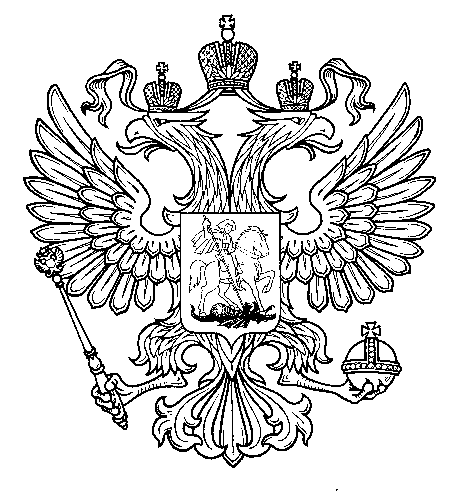 ПрокуратураРоссийской  ФедерацииПрокуратура Самарской областиП Р О К У Р А Т У Р АВолжского районаул. Мечникова, д. 54а, Самара, 4430308 (846) 339-74-25 (27)19.09.2018  № ________________________